RESEARCH ARTICLE 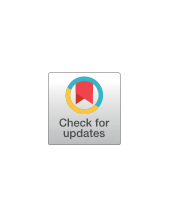 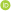 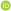 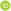 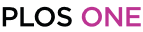 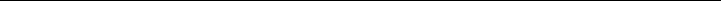 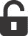 A mobile laboratory for ancient DNA analysis , Anne-Sophie Lartigot-Campin ID 3  ¨  n , Jean-Marc Elalouf ID ´  um National d’Histoire Naturelle, CNRS, Universite ´  de Lille, Ministère de la Culture et de la Communication, CNRS UMR 8164 Histoire, ´  rature des Mondes Anciens, Villeneuve d’Ascq, France, 3 Unite ´  um National d’Histoire Naturelle, CNRS, Universite ´  historiques de Tautavel, Tautavel, France, 4 E ´  nieurs de Purpan, Institut National Polytechnique de Toulouse, Toulouse, France, 5 Service Re ´  goue ´  partement Homme et Environnement, Unite ´  historique (HNHP), Muse ´  ologie et de l’Ethnologie, Nanterre, France, 9 Universite CEA, CNRS, Institute for the Integrative Biology of the Cell (I2BC), Gif-sur-Yvette, France * jean-marc.elalouf@cea.fr OPEN  ACCESS   Abstract ´vêque N, Lartigot-Campin A-S, Mobile devices for on-field DNA analysis have been used for medical diagnostics at the ´zian R, et al. (2020) A mobile laboratory for ancient DNA analysis. PLoS ONE 15(3): e0230496. https://doi.org/10.1371/ point-of-care, forensic investigations and environmental surveys, but still have to be vali- dated for ancient DNA studies. We report here on a mobile laboratory that we setup using journal.pone.0230496 commercially available devices, including a compact real-time PCR machine, and describe Editor: David Caramelli, University of Florence, procedures to perform DNA extraction and analysis from a variety of archeological samples ITALY within 4 hours. The process is carried out on 50 mg samples that are identified at the species Received: June 25, 2019 level using custom TaqMan real-time PCR assays for mitochondrial DNA fragments. We Accepted: March 3, 2020 evaluated the potential of this approach in museums lacking facilities for DNA studies by analyzing samples from the Enlène (MIS 2 layer) and the Portel-Ouest cave (MIS 3 depos- Published: March 18, 2020 its), and also performed experiments during an excavation campaign at the Roc-en-Pail Copyright: © 2020 Utge et al. This is an open (MIS 5) open-air site. Enlène Bovinae bone samples only yielded DNA for the extinct steppe access article distributed under the terms of the Creative Commons Attribution License, which permits bison (Bison priscus), whereas Portel-Ouest cave coprolites contained cave hyena (Crocuta crocuta spelaea) DNA together, for some of them, with DNA for the European bison sister reproduction in any medium, provided the original species/subspecies (Bison schoetensacki/Bb1-X), thus highlighting the cave hyena diet. author and source are credited. Roc-en-Pail Bovinae bone and tooth samples also contained DNA for the Bison schoeten- Data Availability Statement: The DNA sequence sacki/Bb1-X clade, and Cervidae bone samples only yielded reindeer (Rangifer tarandus) data of this study have been deposited at Dryad DNA. Subsequent DNA sequencing analyses confirmed that correct species identification under accession number doi:10.5061/dryad. 8gtht76jz had been achieved using our TaqMan assays, hence validating these assays for future stud- ies. We conclude that our approach enables the rapid genetic characterization of tens of mil- ´um National d’Histoire Naturelle, MOBILAB, CEA Saclay, LOC1043ELALO, to JME; the University of lennia-old archeological samples and is expected to be useful for the on-site screening of museums and freshly excavated samples for DNA content. Because our mobile laboratory Perpignan Via Domitia, BQR, to ASLC; and the is made up of commercially available instruments, this approach is easily accessible to French Ministry of Culture and Communication other investigators. through the Pays-de-Loire DRAC/SRA, PGR522017000012 and PGR522018000029, ´cène & Loire Fundation (http://www.mecene-et- PLOS ONE | https://doi.org/10.1371/journal.pone.0230496 March 18, 2020 1 / 21 Mobile aDNA laboratory 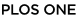 loire.fr/), 17 201 Introduction funders had no role in study design, data collection and analysis, decision to publish, or preparation of Over the last twelve years, the field of ancient DNA has experienced deep changes that come the manuscript. both from technological advances and the attention paid to a variety of DNA sources. On the Competing interests: The authors have declared that no competing interests exist. one hand, next generation DNA sequencing methods enabled deciphering complete animal and human genomes [1–3], including the genome of a human lineage not known from the hominin fossil record [4]. On the other hand, the survey of archeological specimens revealed additional and sometimes unexpected sources of ancient DNA such as the avian distal feather components [5] and eggshell [6], dental calculus [7], mollusk shell [8], sediments [9], with especially high yield from hair shafts [10], coprolites [11],12]. plementary approach, new experimental procedures for DNA extraction [13–15] or sampling [16,17] have been described. Despite these advances, days to weeks are required from the time a sample has been exca- vated to the delivery of DNA data. This contrasts with the increasing use of physics methods to perform on-field analysis of archeological material, which enable for example to characterize the pigments of rock art paintings [18–20]. For studies on extant DNA, great attention is paid to on-field analysis to perform medical diagnostics at the point-of-care, for forensic sciences, food testing, environmental monitoring, and detection of biothreat agents (see [21,22] for review). Progress accomplished thanks to such studies for rapid DNA analysis, together with the increasing need to avoid the dissemina- tion of museum collections and the observation that freshly excavated fossils are best for ancient DNA analysis [23,24] call for the evaluation of the on-field approach for ancient DNA studies. Because ancient DNA is most often present in trace amounts in archeological samples, con- tamination by modern or previously amplified DNA is a matter of concern. With this limita- tion in mind, we attempted to obtain the proof-of-concept for an ancient DNA mobile laboratory by focusing on DNA from extinct species or species no longer present in the loca- tions where our studies were performed. Also, we used the method of real-time PCR because it avoids the post-PCR processing of amplified DNA. We report here on the use of a mobile labo- ratory consisting of commercially available devices for DNA extraction and amplification, and of TaqMan probes [25] that we designed for real-time PCR analysis of the mitochondrial DNA of six animal species. We conducted studies on samples from three Paleolithic sites: the Enlène cave, the Portel-Ouest cave, and the Roc-en-Pail open-air site (Fig 1). Enlène (450 m above sea level (asl)), together with the Tuc d’Audoubert and the Trois- Frères caves, is part of the Volp cavern system [26], a property of the Be near Montesquieu-Avantès (Ariège, France). By contrast to the Tuc d’Audoubert and the Trois-Frères caves, which are famous for Magdalenian rock art, Enlène contains almost no such art [27,28]. Enlène is nevertheless a major site which provided clues to Magdalenian daily life. Interest for archeological remains in Enlène began in 1860 with excavations performed by canon Jean-Jasques Pouech, was strongly reinforced in 1911 when Jacques Be carved propulsion device, and furthermore in 1914 when Jacques and brothers Louis and Max discovered the Trois-Frères cave and its subterranean connection with Enlène [28]. Excava- tions carried out in the 1920’s and 1930’s by Louis Be Robert Be beginning with the Gravettian period [30]. Notably, these studies yielded abundant Magdale- nian tools and portable art pieces. They also provided evidence for the sedentary settlement of magdalenian people in the deep cave sector (the Salle-du-Fond) which displays paving stones, bowl-shaped fire structures, and remains of hunted animal species. A palynological study car- ried out on this level revealed the presence of on open landscape, dominated by Poaceae and PLOS ONE | https://doi.org/10.1371/journal.pone.0230496 March 18, 2020 2 / 21 Mobile aDNA laboratory 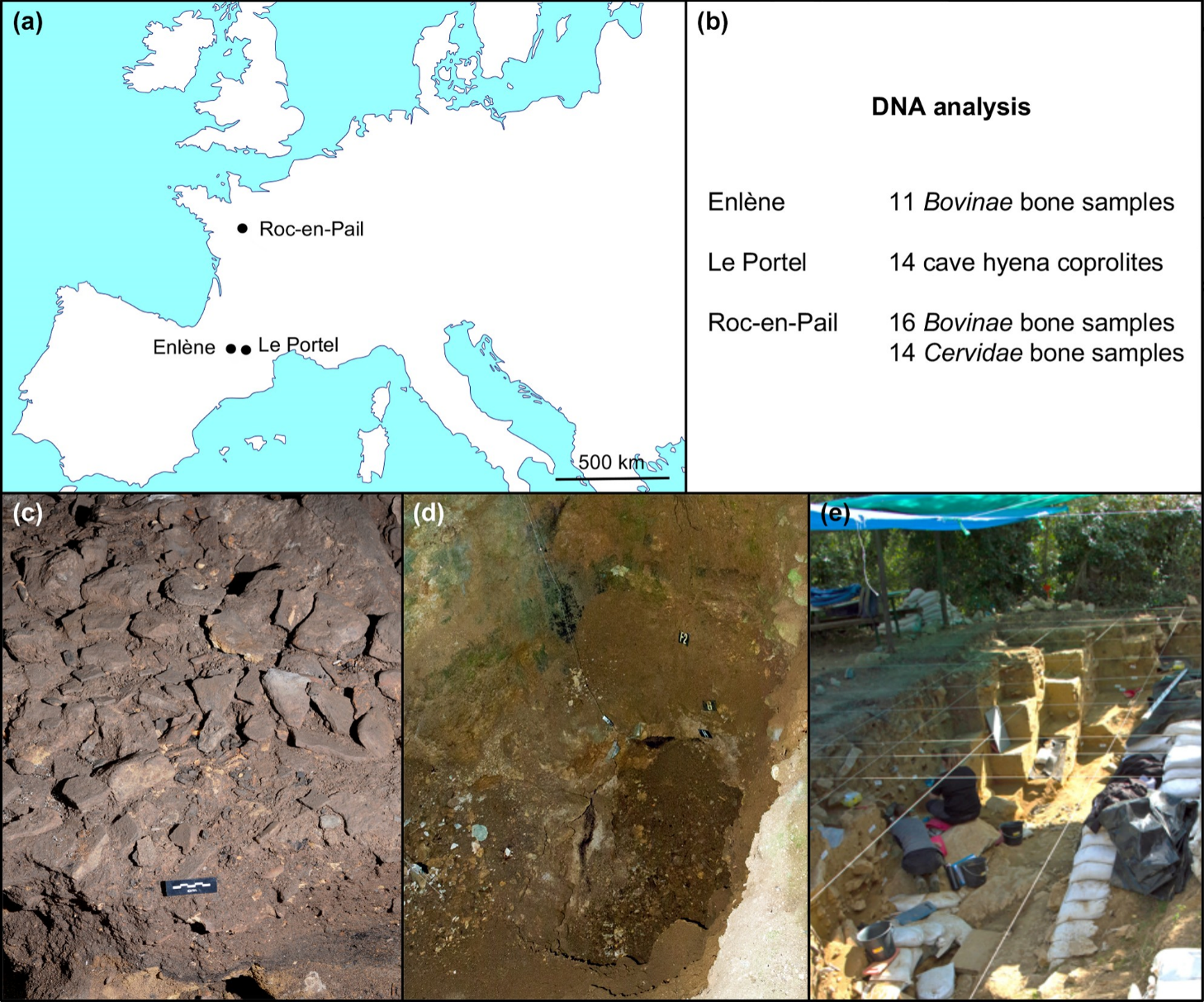 Fig 1. Information about archeological sites. (a) Location of sites. (b) Samples studied in each site for DNA content. (c) Enlène cave. Paving stones in 
the Salle-du-Fond. (d) Portel-Ouest cave. The 5-m thick archeological deposit. (e) Roc-en-Pail open-air site during the 2018 excavation campaign. https://doi.org/10.1371/journal.pone.0230496.g001 Asteraceae, with steppe species such as Artemisia, Helianthemum, Armeria, and Rubiaceae, growing in a cold and dry climate [31]. In the present study, we performed the DNA analysis of Bovinae  bone remains excavated from the 18,000-year-old (Marine Isotope Stage 2 (MIS2)) Magdalenian layer of the Enlène Salle-du-Fond. This was done in the laboratory of the ´goue The cave of Le Portel (490 m asl) is also located in Ariège, near the village of Loubens, about 30 km away from Enlène. The site, a property of the Ve were connected to each other until a rockfall sealed the communication during MIS 5. The largest cave (eastern entrance) displays Magdalenian and Gravettian rock art pictures that were discovered in 1908 [32]. The Portel-Ouest cave (western entrance), discovered some ten years later, contains a rich, more than 5-m thick archeological sequence. Excavations carried out from 1949 to 1987 in the Portel-Ouest cave by Joseph and Jean Ve that yielded Neandertal bones and teeth [33], over a time period of about 100,000 years, from MIS 5 to MIS 2 [34,35]. In this study, we PLOS ONE | https://doi.org/10.1371/journal.pone.0230496 March 18, 2020 3 / 21 Mobile aDNA laboratory analyzed cave hyena coprolites from layers D and B1 of the Portel-Ouest cave, dating back to MIS 3. Occupation by the cave hyena in these levels is well documented by the presence of numerous skeletal remains, coprolites and toothmarks on large mammal remains [36,37]. Layer D yielded Mousterian tools [38] and micro and macrofaunal remains that are consistent with the warming and dampening phase [39,40] of a cold climate, associated with the presence of a semi-open landscape [41]. Layer B1 yielded Upper Paleolithic tools. Faunal remains in this layer indicate a shift from a cold steppe to a partially forested environment [39,40], and the pollen record from north Pyrenean sites for this time period points to the dominance of steppe taxa with a progressive increase of forested taxa with the altitude [41]. spond to the Middle to Upper Paleolithic transition. The archeological remains of Le Portel are stored in the Centre Europe were we performed the DNA studies. Roc-en-Pail (Chalonnes-sur-Loire, Maine-et-Loire; 30 m asl) is an open-air site from West- ern-Central France that is shared between several owners. It is located on the left bank of the Layon River. The site was discovered during the winter of 1870–1871 on the fringes of a quarry supplying lime kilns. Fossil fauna, mainly reindeer, and flint tools were unearthed at the foot of the small Devonian limestone hill exploited by the quarry [42]. The site was excavated by Dr. Gruet from 1943 to 1956 and shortly reopened in 1969. Gruet’s fieldwork was very briefly described in several preliminary publications, and a synthetic description of the stratigraphy was later published [43]. ogy [44] and the relative chronology is only known from pollen studies [45]. excavations were launched with the aim to provide a comprehensive stratigraphy and establish the chronology. With almost 5-m thick deposits and numerous archeological layers, Roc-en- Pail is the longest sequence described so far for the Middle Paleolithic in Central Western France. Lithic industries are associated with faunal and macrofaunal remains in all layers [46]. Seventeen OSL samples are under processing so the preliminary chronology relies only on geo- morphology, fauna and industry record. The bulk of the samples analyzed for DNA content come from stratigraphic unit 401, a sandy loam from the first phase of slope deposits poten- tially associated with intra-MIS 5 climate degradation, either the MIS 5d or 5b. Mixed fauna recovered in this unit is consistent with the mosaic environments described in deposits from the Early Weichselian in Northern France [47]. It is associated with a Middle Paleolithic indus- try characterized by recurrent Levallois debitage. The DNA studies of Bovinae  and Cervidae  remains were performed in a house next to the site during the 2018 excavation campaign. Materials and methods Archeological specimens Enlène cave. We studied 11 archeological samples from the Enlène cave. The samples, registered under numbers Enlène 6170 to 6180, are stored in a permanent repository in the Laboratoire de Pre accessible by others in this private repository upon request to Robert Be indicated above. The permit (reference: MV/FM/MB/2015/20302) obtained for all aspects of the study was delivered by the Service Re 31080 Toulouse cedex 6 France), and approved by the collection owner (Robert Be Portel-Ouest cave. We studied 14 archeological samples from the Portel-Ouest cave. The samples, registered under numbers Portel T1 to T14, are stored in a permanent repository in the Museum of Prehistory reserves, Etablissement Publique de Cooperation Culturelle-Centre ´historiques (EPCC-CERP), 1 avenue Le Tautavel, France. The samples are accessible by others upon request at the address indicated PLOS ONE | https://doi.org/10.1371/journal.pone.0230496 March 18, 2020 4 / 21 Mobile aDNA laboratory above. The permit (reference: 20170328) obtained for all aspects of the study was delivered under the control of the Service Re 34000 Montpellier, France), the collection owner (Re EPCC-CERP. Roc-en-Pail. We studied 30 archeological samples from the Roc-en-Pail site. The samples are registered under numbers Roc-en-Pail 4, 10, 11, 12, 18, 29, 32, 33, 37, 44, 49, 54, 75, 118, 181, 182, 196, 206, 231, 260, 297, 318, 321, 337, 398, 409, 410, 464,528, 529. They are temporar- ily stored in the research laboratory of the archeological excavation permit holder (Sylvain Sor- iano, MSH Mondes, UMR7041, 21 alle period which may not exceed five years after the excavation, the archaeological remains, including the specimens described in this paper, will be deposited and accessible by others in a public repository of the Pays-de-la-Loire region. The location of the permanent repository will be available upon request to the Service Re nislas Baudry, BP 63518, 44035 Nantes Cedex 1, France). The permits (references: 134/2016, 193/2017, 556/2018) for all aspects of the study were delivered by the Prefecture de la region des Pays-de-la-Loire. Overview of experimental procedures The equipment used for DNA studies was carried to museum and archeological sites in the luggage compartment of a mid-size car. In addition to the machines and kits described below that were used for DNA extraction and analysis, small equipment and consumables consisted of tubes, pipettes, pipette filter tips, disposable clothes, surgical blades, Petri dishes, aluminum foil, bench coat protector, biohazard bags, buffers and ultrapure distilled water. The full list of laboratory material is available from the authors. Temperature-sensitive reagents were trans- ported in a cool box and stored at -20˚C upon arrival. Investigators responsible for DNA studies (JME, JU) wore masks, hair nets, disposable lab coats and gloves. Working surfaces were covered with versi-dry protection paper sheets (Nalge Nunc; Rochester, NY, USA) that were changed after each experiment. All material related to the dissection of archeological samples was changed between samples. There was no post-PCR processing of the samples in the museum and archeological sites. Wastes were brought back to the laboratory. DNA extraction For bone samples, we scraped off the outer surface using a single-use surgical blade to delineate a sampling area (S1A and S1B Fig). Then, a clean blade was used to recover bone powder from which DNA extraction was performed. For coprolites, the cortex was removed to allow recov- ery of material from the coprolite core (S1C and S1D Fig). The samples recovered from copro- lites ranged from a fine powder to small granules. When granules were obtained, the sample was crushed between two aluminum foils. For bone and coprolites samples, the powder was transferred into a 2-ml Eppendorf tube (Eppendorf, Hamburg, Germany) until filling the bot- tom of the tube (S1E Fig). This amount of material corresponds to 30–50 mg. Five hundred μl of DNA extraction buffer (0.25 M EDTA, 10 mM Tris-EDTA (pH 8), 0.2% N-lauryl-sarcosyl, 200 μg/ml proteinase K (Thermo Fisher Scientific (Walthman, MA, USA)) were added to each experimental or mock sample, and the tubes were incubated 2–16 h at 42˚C under constant agitation (1,200 rpm) in an Eppendorf thermomixer. The tubes were then centrifuged (5,000 g; 5 min) in an Eppendorf microcentrifuge, and the supernatant was transferred into an Amicon ultra-0.5 ml 30 kDa centrifugal filter unit (Millipore; Burlington, MA, USA). The filter unit was centrifuged (14,000 g; 7 min), rinsed 4 times by adding 500 μl of ultrapure DNase/ RNase- PLOS ONE | https://doi.org/10.1371/journal.pone.0230496 March 18, 2020 5 / 21 Mobile aDNA laboratory 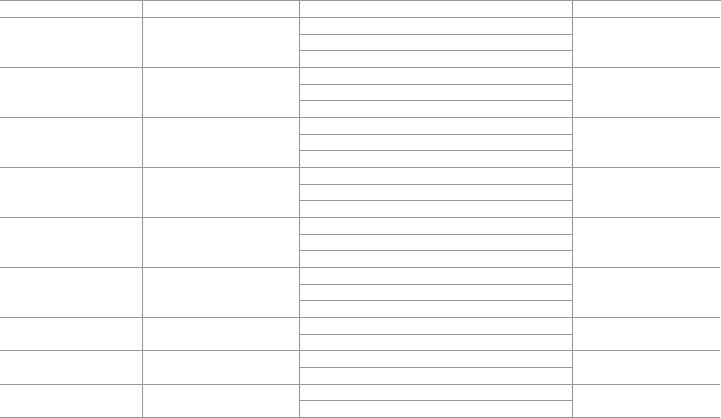 Table 1. P Application Species Oligonucleotide sequence Target, size (bp) TaqMan Bison  priscus  F, CCCCAGCAAATCCACTCAATACA   CYTB, 81 R, TTGATCGTAAAATTGCGTATGCAAATAAG   Probe, CCTCCCCACATCAAAC   TaqMan Bison  schoetensacki  F, CTACTAGTACTATTCGCACCCGA   CYTB, 75 R, AGGCGTGTTAAGTGGATTTGCT   Probe, CCTCCTCGGAGACCCAG   TaqMan Bos  primigenius  F, CCAGCCAATCCACTCAACACA   CYTB, 79 R, TTGATCGTAAGATTGCGTATGCAAA   Probe, CCCCTCACATCAAACC   TaqMan Rangifer  tarandus  F, TCACATCTGTCGAGACGTCAATT   CYTB, 61 R, TGCTCCGTTGGCATGTATGTA   Probe, TGGCTGAATCATCCG   TaqMan Cervus  elaphus  F, CATGTAGGGCGAGGCCTGTA   CYTB, 66 R, AACTACTCCGATGTTTCACGTCTCT   Probe, ACGGATCATATACTTTTC   TaqMan Crocuta  crocuta  F, TGGCGAGACATTATCCGAGAA   COX3, 68 R, CGCAGCCCCTTTTGTACAGT   Probe, CACATTCCAGGGACACC   PCR-sequencing Bison  priscus  F, CCAAACCCTTAAACTATCCCTC   ND5, 74 R, CGAATAGTGCTACTGGGACA   PCR-sequencing Bison  schoetensacki  F, CTACTAGTACTATTCGCACCCGA   CYTB, 75 R, AGGCGTGTTAAGTGGATTTGCT   PCR-sequencing Rangifer  tarandus  F, ATCCGATACAATAACAGCAT   CYTB, 65 R, TTCAGCCATAATTGACGTCT   Oligonucleotides sequences are displayed in the 5’-3’ orientation. F, forward PCR primer; R, reverse PCR primer; Probe, TaqMan minor groove binder (MGB) probe labeled with 6-carboxyfluorescein (FAM). The last column indicates the region of the mitochondrial genome amplified with each primer set and the size of the amplicon. https://doi.org/10.1371/journal.pone.0230496.t001 free distilled water (Thermo Fisher Scientific) and centrifugation (14,000 g; 7 min), and the DNA extract was recovered as a ~ 50-μl sample volume by centrifugation (1,000 g; 1 min) of the filter unit in the reverse position. The extract was further purified using Qiagen minelute PCR purification kit (Qiagen; Venlo, Netherlands) according to manufacturer’s instructions, and eluted in 50 μl of 10 mM Tris, pH 8. Real-time PCR analysis Real-time PCR analysis was carried out using TaqMan MGB probes obtained from Thermo Fisher Scientific. Primers and probes for the TaqMan assays (Table 1) were designed with the help of Primer Express software 3.0.1 (Thermo Fisher Scientific) or the custom assay design tool available on the Thermo Fisher Scientific web site using reference sequences for the mitochondrial genomes of Bison priscus  (NC_027233), Bison  schoetensacki  (NC_033873), Ran-  gifer tarandus  (NC_007703), Cervus  elaphus  (NC_007704), and Crocuta  crocuta  spelaea  (NC_020670). Real-time PCR was carried out in a 20-μl reaction volume containing 10 μl of 2X TaqMan fast advanced master mix (Thermo Fisher Scientific), 900 nM of forward and reverse primers, 250 nM of TaqMan probe, and water (PCR blank), mock or DNA extracts. The TaqMan fast advanced master mix contains dUTP (instead of dTTP) and uracil-N-glyco- sylase to prevent from carryover contamination from one experiment to another. For each PLOS ONE | https://doi.org/10.1371/journal.pone.0230496 March 18, 2020 6 / 21 Mobile aDNA laboratory sample, 3 to 4 serial dilutions corresponding to 2 to 0.03 μl of the DNA extract were usually analyzed. Amplification was performed in a Mic PCR cycler (Bio Molecular Systems; Upper Coomera, Australia) and included the following steps: 50˚C, 2 min; 95˚C, 20 s; then 40 PCR cycles (95˚C, 3 s; 60˚C, 30 s). Data were analyzed using Mic PCR software set with default parameters to determine the cycle threshold (C  ), i.e. the number of PCR cycles required for the fluorescent signal to exceed the background level. Only samples for which a C  value below or equal to 37 cycles were considered positive for DNA content. Kinetic analysis of DNA recovery These experiments were performed in the Paleogenomic and Genetic analysis platform of the Muse ancient DNA, and modern DNA laboratories for PCR and post-PCR steps. To set up a rapid DNA extraction procedure, we used the methods described above to ana- lyze two samples previously published: a steppe bison rib [48], and a cave hyena coprolite [11]. Briefly, 300 mg of bone or coprolite powder was recovered using a single-use surgical blade, divided in two 150 mg samples that were transferred into 2-ml Eppendorf tube, and 1.5 ml of DNA extraction buffer was added. The samples were incubated under constant agitation in an Eppendorf Thermomixer, and aliquots of 500 μl were retrieved after a 1-h, 2-h, or 16-h (sam- ple 1) or a 1-h, 3-h, or 16-h (sample 2) incubation time. DNA was then extracted using Amicon and Qiagen columns and eluted in 50 μl of 10 mM Tris, pH 8. Sizing of the DNA recovered in extracts was performed by electrophoresis using the LabChip GX touch nucleic acid analyzer (PerkinElmer; Waltham, MA, USA). TaqMan assays for steppe bison, cave hyena, and red deer DNA were performed using the Mic PCR cycler. DNA sequencing To confirm that correct species identification was achieved using TaqMan assays, a subset of DNA extracts were further analyzed by DNA sequencing. In order to avoid dissemination of amplified DNA in museum and archeological sites lacking an appropriate laboratory, these studies were performed in the Paleogenomic and Genetic analysis platform of the Muse Aliquots (0.3 to 0.9 μl) of the DNA extracts were PCR-amplified in a 50-μl reaction volume containing 300 nM of forward and reverse primers (Table 1), 200 μM dNTP, 2.5 mM MgCl , 5 μl of GeneAmp AmpliTaq Gold DNA polymerase buffer II, and 2.5 U of AmpliTaq Gold DNA polymerase (Thermo Fisher Scientific). To disclose the DNA damages expected for authentic ancient DNA, uracil-N-glycosylase was not present in the PCR mix used for these experiments. PCR procedures consisted in an enzyme activation step (95˚C, 10 min), followed by a single round of 45 PCR cycles (95˚C, 15 s; 53˚C, 20 s; 70˚C, 1 min) performed in a Veriti thermal cycler (Thermo Fisher Scientific). The full reaction volume was loaded onto an 8% polyacrylamide gel stained with Sybr Green I (Thermo Fisher Scientific). PCR blanks and mock extracts always failed to yield any amplification products. PCR amplicons were eluted from the gel, recovered in 10 mM Tris (pH 8), and ligated to Illumina (San Diego, CA, USA) adapters. Libraries of DNA fragments were generated using the Illumina TruSeq Nano DNA LT sample kit following the manufacturer’s recommendations, except that 5 PCR cycles were performed after the ligation step. Illumina sequencing of pooled amplified libraries was per- formed on the MiSeq platform by Fasteris (Geneva, Switzerland). The sequence reads were quality filtered, the adapter sequences were removed using Fastx-Toolkit 0.0.13 (http:// hannonlab.cshl.edu/fastx_toolkit/download.html) and Cutadapt (version 2.7) [49]  ity score of 20 and above, and minimum read length of 50 nucleotides. Sequence reads were aligned using CodonCode Aligner v.8.0 (http://www.codoncode.com/aligner/), and DNA PLOS ONE | https://doi.org/10.1371/journal.pone.0230496 March 18, 2020 7 / 21 Mobile aDNA laboratory 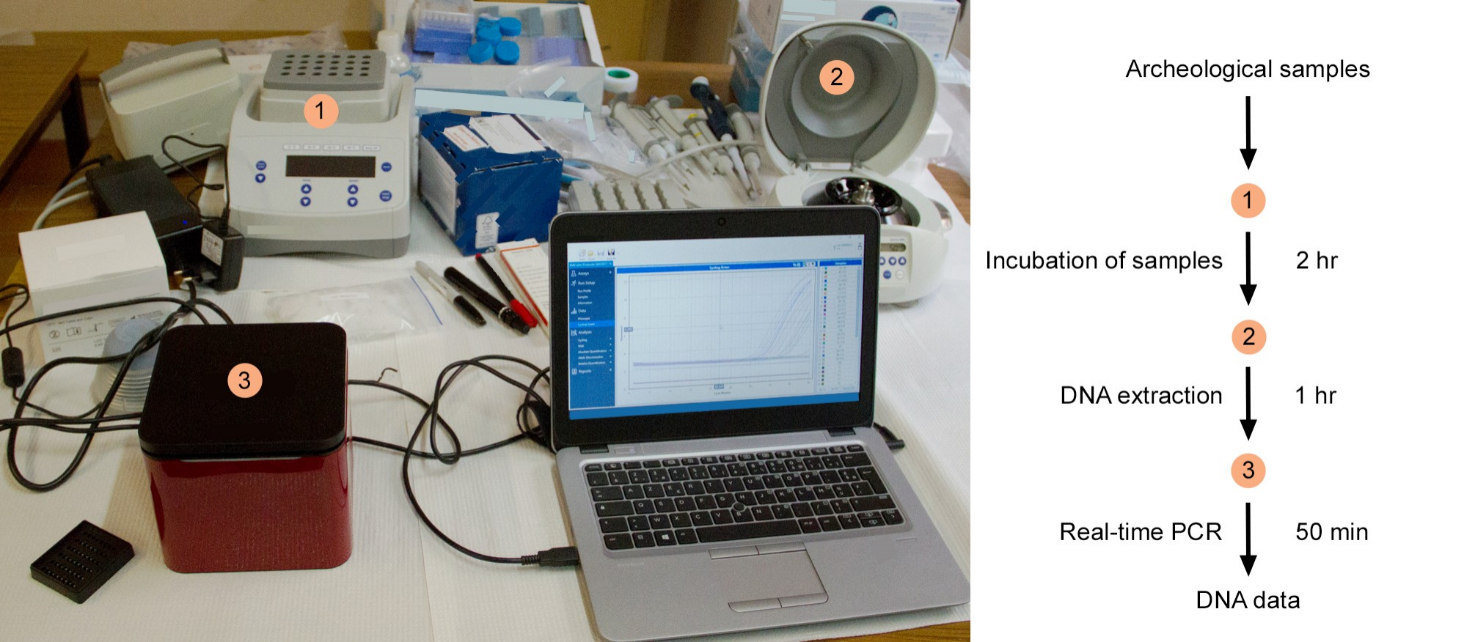 Fig 2. Overview of the device and experimental workflow. The left panel shows the heater-mixer used for sample incubation (1), the mini-centrifuge used for DNA extraction (2), and the real-time PCR instrument (3). The right panel summarizes the overall experimental procedure. https://doi.org/10.1371/journal.pone.0230496.g002 sequence logos were generated using the seqLogo R package [50]. have been deposited at Dryad (doi:10.5061/dryad.8gtht76jz). For each sample, the consensus sequence derived from DNA reads was used for species identification by BlastN alignment to the sequences recorded in the GenBank nr/nt database. Results Mobile DNA laboratory Fig 2 shows the mobile DNA laboratory and key steps for DNA studies. The entire process, from archeological samples to DNA data, can be performed within 4 hours: a 2-h incubation time (see below), a 1-h extraction step, and a 50-min real-time PCR run. Our device allows to perform DNA extraction from 12 samples (including mock extracts) at a time. Then, up to 4 replicates of all 12 samples can be analyzed simultaneously with the appropriate TaqMan probe in the 48 reaction tubes of the Mic real-time PCR cycler. In this study, we analyzed Pleistocene remains of herbivore (Bovidae, Cervidae) and carni- vore (Hyaenidae) species. Late Pleistocene Eurasian specimens of the cave hyena display some particular features, including different body size and proportions as compared to the most closely related extant species, the African spotted hyena (Crocuta  crocuta) [51,52]. Conse- quently, the species/subspecies status of the cave hyena is debated and has been alternatively referred to as Crocuta  crocuta, Crocuta  spelaea, or Crocuta  crocuta spelaea. However, genetic studies revealed that the Eurasian cave hyena and the extant spotted African hyena are so closely related that the cave hyena should be considered as a chronospecies rather than a dis- tinct species or even subspecies [11,53]. We therefore refer below to cave hyena remains as Crocuta  crocuta  samples. Validation of experimental procedures To demonstrate the potential of our method to perform ancient DNA studies, we analyzed two samples previously published: a steppe bison rib (SGE2) from which a complete mitochondrial PLOS ONE | https://doi.org/10.1371/journal.pone.0230496 March 18, 2020 8 / 21 Mobile aDNA laboratory genome sequence for the steppe bison has been deciphered using shotgun DNA sequencing [48]; and a cave hyena coprolite (CC8) from which shotgun DNA sequencing yielded a com- plete cave hyena and a partial red deer (Cervus  elaphus) mitochondrial genome sequence [11]. For each sample, we performed two experiments: one experiment aiming to compare the DNA extracts recovered after a 1-h, 3-h, or 16-h incubation period; and one experiment aim- ing to compare extracts recovered after a 1-h, 2-h, or 16-h incubation period. Fig 3A and 3B show that for the Bison  priscus bone sample, there were no clear-cut differences between the amplification plots for extracts obtained after a long (2 h or more) or a short (1 h) incubation period. For the Crocuta  crocuta coprolite, C  values for DNA amplification were similar for extracts obtained after a 3- to 16-h (Fig 3C) or a 2- to 16-h (Fig 3D) incubation period, and slightly but systematically lower than C  recorded after a 1-h incubation period. The data therefore indicate a much better yield of DNA from the coprolite after a long than a short (1 h) incubation period, and no improvement in yield for incubation times longer than 2 h. Impor- tantly, the TaqMan assays carried out on the coprolite extracts made it possible to detect DNA originating from the defecator (Crocuta  crocuta) and from its diet (Cervus  elaphus). We also characterized the DNA extracts by analyzing the size of the native (i.e. unamplified) DNA frag- ments recovered using our extraction procedure. As expected for ancient DNA, the bulk of the material recovered corresponded to DNA fragments shorter than 100-bp (Fig 3E and 3F). Overall, the data reported in Fig 3 indicate that our extraction procedure and TaqMan assays are suitable for analyzing ancient DNA, and that a 2-h incubation time is long enough for ancient DNA recovery from bone and coprolite samples. Based on these data, we decided to perform incubation times lasting 2 to 16 h for DNA extraction. Analysis of Enlène cave samples The first floor of the Be room for archiving archeological and paleontological remains excavated from the Volp cav- erns, and a laboratory in which no ancient DNA studies have ever been performed and where we installed our mobile laboratory. We analyzed 11 Bovinae  bone samples originating from the Magdalenian layer of the Salle-du-Fond. The samples were studied using TaqMan assays for Bison  priscus, Bison  schoetensacki, and Bos  primigenius  mitochondrial DNA. Fig 4 sènB probe, amplification was recorded for all three replicate samples, with C  values ranging between 30 and 34 cycles, depending on the amount (from 0.9 to 0.1 μl) of DNA extract intro- duced in the assay. These results indicate robust amplification data for the detection of Bison  priscus DNA. Fig 4 also shows that, using the same DNA extract, the Bison schoetensacki  assay yielded either no amplification or a very faint signal, with a C  of 39 cycles for the largest amount of extract being used. The large difference between the C  values (9 PCR cycles) recorded with the two probes for the same DNA amount indicates efficiencies that differ by more than two orders of magnitude to detect DNA in the extract, thus validating the design of the Bison priscus assay. As a whole, for the 11 Enlène cave samples tested, we only obtained evi- dence for Bison  priscus DNA, with a total of six positive samples (S2 Fig, S1 Table). For one sample (E6179), two DNA extracts were prepared and studied on separate days, and both of them were positive for Bison  priscus  DNA content. To confirm that correct species identification was achieved using the TaqMan assay, a sub- set of Enlène samples were analyzed using high-throughput sequencing of PCR amplicons. The DNA sequencing approach also offers the opportunity to demonstrate that the extracts contain genuine ancient DNA. Indeed, amplicons obtained from ancient DNA display typical patterns of nucleotide misincorporations, that mostly consist in transitions, especially C/G-to- PLOS ONE | https://doi.org/10.1371/journal.pone.0230496 March 18, 2020 9 / 21 Mobile aDNA laboratory 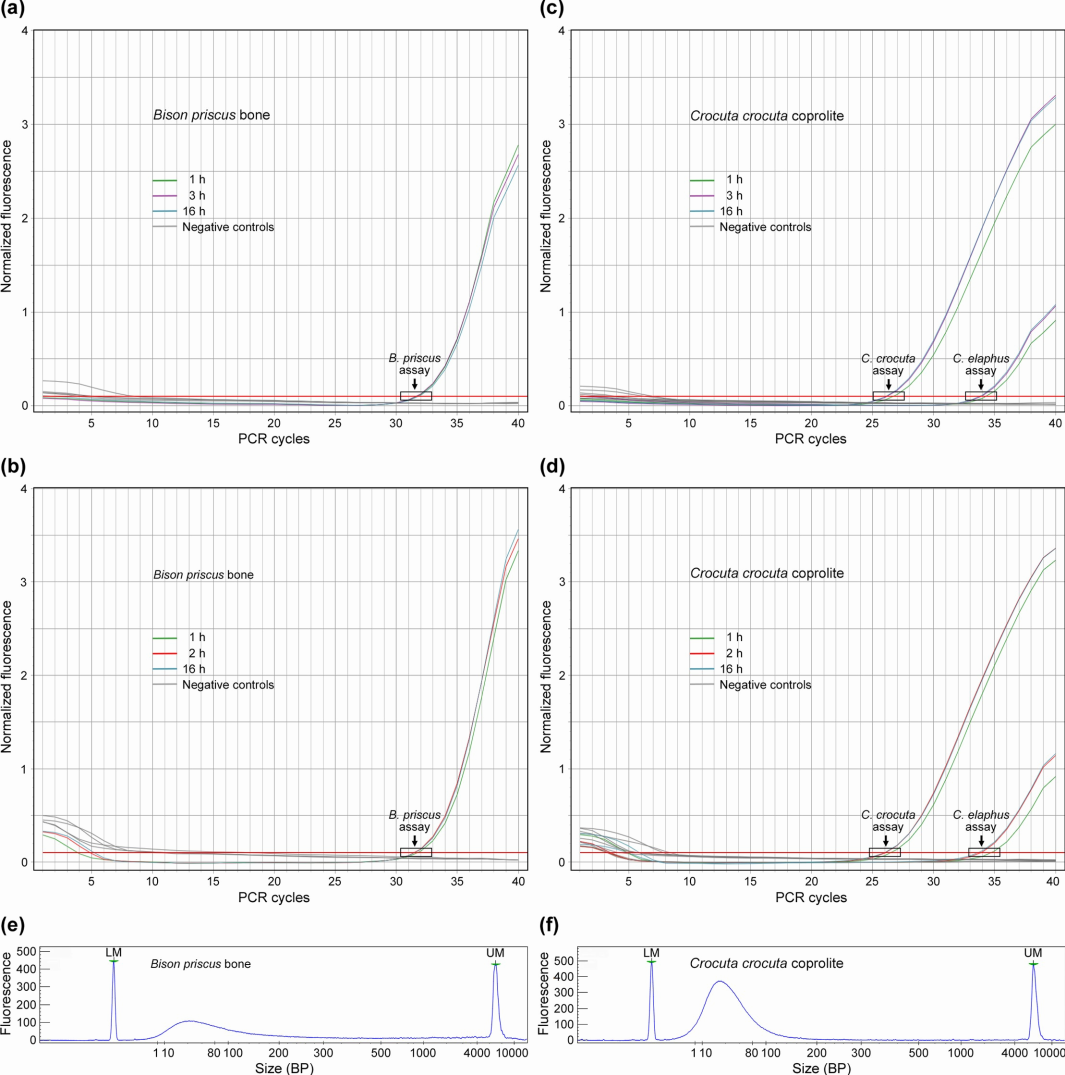 Fig 3. Validation of experimental procedures. (a, b) Real-time PCR analysis of a steppe bison (Bison  priscus) bone sample [48] (aan 
h,(bbeμl  DNBiTaμl)BiTa 
as(cReCr) 11] (can(dbe DNμl Cr 
cranCeDNμl)(e ElBiboe, μl Crcof, μl  
pe https://doi.org/10.1371/journal.pone.0230496.g003 PLOS ONE | https://doi.org/10.1371/journal.pone.0230496 March 18, 2020 10 / 21 Mobile aDNA laboratory 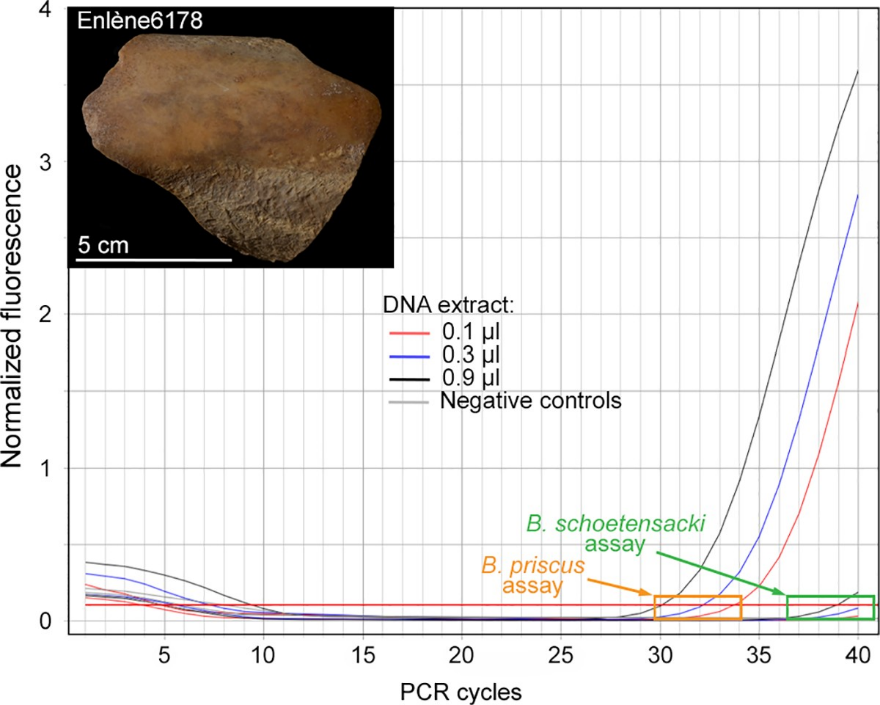 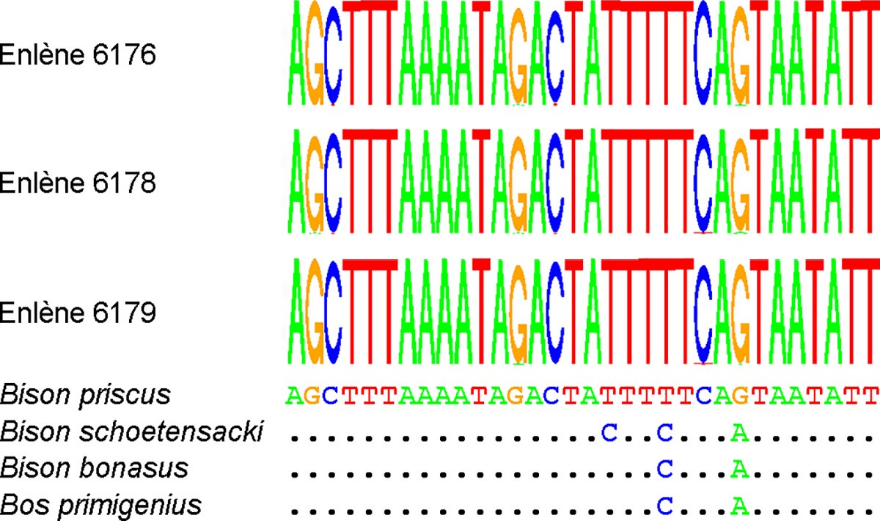 Fig 4. DNA analysis of a bone sample from the Enlène cave. The figure shows real-time PCR data obtained from 
serial dilutions (from 0.1 to 0.9 μl) of the DNA extract using the Bison  priscus  and the Bison  schoetensacki TaqMan assays. The distinctive amplification plots obtained with the two assays indicate that the sample corresponds to a Bison 
priscus  bone. Negative controls: PCR blank and mock extract. https://doi.org/10.1371/journal.pone.0230496.g004 T/A transitions [54]. Fig 5 shows that for each of the Enlène samples analyzed, the consensus sequence perfectly aligned with the Bison  priscus reference sequence, and that the patterns of nucleotide misincorporations fit with those expected for PCR fragments obtained from ancient DNA. Thus, the sequence data support the conclusions derived from the TaqMan studies. Fig 5. DNA sequence data for Enlène samples. The upper part of the figure displays sequence logos derived from 
27,058 (Enlène 6176), 19,361 (Enlène 6178), and 29,097 (Enlène 6179) DNA reads. Only the sequence located between the PCR primers is shown. At each position, the overall height of the stack indicates the sequence conservation, and the height of the letters the relative frequency of the nucleotides; the upper letter corresponds to the predominant nucleotide. The lower part of the figure shows the orthologous reference sequences of the Bison pricus  (NC_027233), 
Bison schoetensacki  (NC_033873), Bison  bonasus (NC_014044), and Bos  primigenius (NC_013996) mitochondrial genomes. For each Enlène sample, the consensus sequence is identical to the Bison  priscus  reference sequence. Dots 
indicate sequence identity. https://doi.org/10.1371/journal.pone.0230496.g005 PLOS ONE | https://doi.org/10.1371/journal.pone.0230496 March 18, 2020 11 / 21 Mobile aDNA laboratory 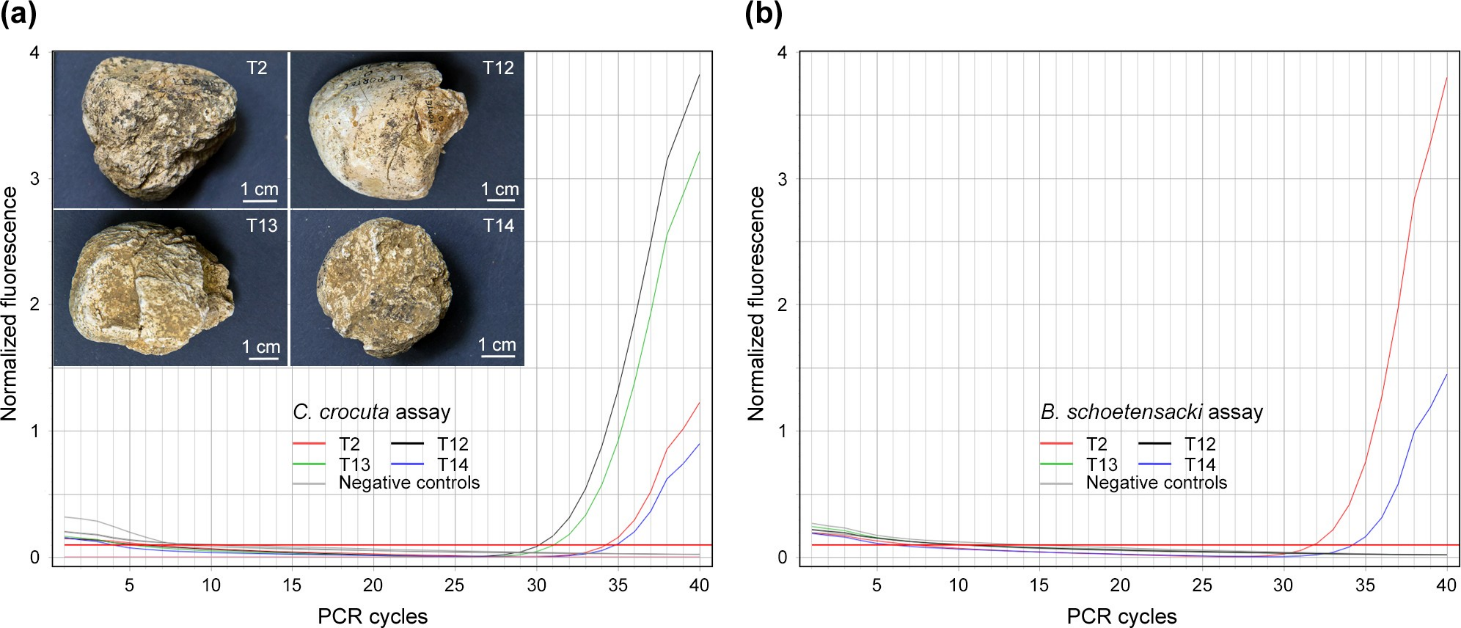 Analysis of cave hyena coprolites from the Portel-Ouest cave We performed the analysis of coprolites from the Portel-Ouest cave in the CERP of Tautavel. CERP, a building contiguous to the Muse devices for the analysis of archeological material, but no DNA studies have been performed previously in this laboratory. MIS 3 layers D (end of Middle Paleolithic) and B (Upper Paleo- lithic) of the Portel-Ouest cave yielded several dozens of Crocuta  crocuta  coprolites, of which 14 (seven from each layer) were selected for our studies. To test for DNA preservation in the cave hyena coprolites, we analyzed the DNA extracts using the Crocuta  crocuta  mitochondrial genome TaqMan assay. As shown in Fig 6A,  observed differential DNA yield from one coprolite to another, with C  values ranging between 30.1 (T12 sample, layer B1) and 34.8 (T14, layer B1) PCR cycles. T13 (layer B1) and T2 (layer D) samples returned intermediate C  values. Among the 14 coprolites tested, the presence of cave hyena DNA was demonstrated in 8 samples (S3 Fig, S1 Table), including 7 samples from layer B1, and a single sample from layer D. This indicates better DNA preserva- tion in the Upper than in the Middle Paleolithic layer. To gain some information on the cave hyena diet, we next analyzed all 8 coprolites positive for Crocuta  crocuta DNA with TaqMan assays for five Cetartiodactyla  species, including two Cervidae  and three Bovinae  species. Whereas no evidence was obtained for the presence of Cervus  elaphus, Rangifer  tarandus, Bison  priscus  or Bos  primigenius in these Portel cave copro- lites, amplification of Bison schoetensacki  DNA was demonstrated in two of them (Fig 6B, S1 Table). Considering the close genetic proximity between Bison schoetensacki  and Bison bona-  sus [55], additional PCR studies were performed to characterize by DNA sequencing the frag- ments amplified with the Bovinae  primers. In the Bison  schoetensacki  mitochondrial genome sequence, the sequence located between the TaqMan primers displays a C residue at a position (nucleotide 15,273 in the reference sequence) where a T residue is recorded in all extant and extinct specimens of the Bison  bonasus  Bb2 [56,57] lineage analyzed so far. The consensus sequences obtained for coprolites DNA amplified using Bovinae  primers display the distinctive Fig 6. DNA analysis of cave hyena (Crocuta  crocuta) coprolites from the Portel cave. (a) Real-time PCR data obtained with the Crocuta  crocuta 
TaqMan assay using 2 μl of each DNA extract. Negative controls correspond to PCR blank and mock DNA extract. (b) Real-time PCR data obtained with the Bison schoetensacki  TaqMan assay using 2 μl of the same DNA extracts. Negative controls: PCR blank and mock extract. https://doi.org/10.1371/journal.pone.0230496.g006 PLOS ONE | https://doi.org/10.1371/journal.pone.0230496 March 18, 2020 12 / 21 Mobile aDNA laboratory 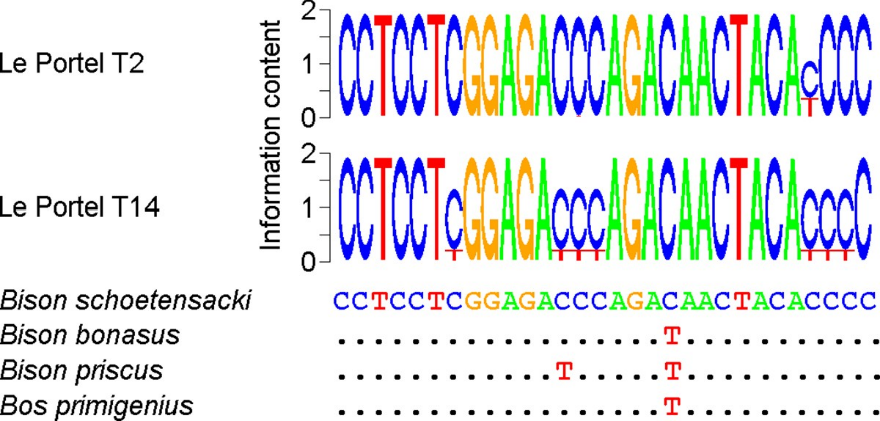 Fig 7. DNA Bovinae sequence data for Le Portel samples. The upper part of the figure displays sequence logos derived from 26,130 (Le Portel T2) and 55,101 (Le Portel T14) DNA reads. Only the sequence located between the PCR primers is shown. At each position, the upper letter corresponds to the predominant nucleotide. The lower part of the figure shows the orthologous reference sequences of the Bison  schoetensacki (NC_033873), Bison  pricus  (NC_027233), 
Bison bonasus  (NC_014044), and Bos primigenius  (NC_013996) mitochondrial genomes. For the each Le Portel sample, the consensus sequence is identical to the Bison  schoetensacki reference sequence. Dots indicate sequence 
identity. https://doi.org/10.1371/journal.pone.0230496.g007 Bison  schoetensaki  C residue (Fig 7). At other positions, abundant C to T substitutions guaran- tee that amplification was initiated from ancient DNA. The detection of Bison  schoetensaki  DNA in two coprolites, one (T2) recovered from layer D, and one (T14) from layer B1, indi- cates that this Bovinae  species was present by the end of the Middle Paleolithic and the begin- ning of the Upper Paleolithic (i.e. about 40,000 years ago) in the vicinity of the Portel cave. Analysis of Roc-en-Pail samples The fieldwork carried out at Roc-en-Pail gave us the opportunity to perform ancient DNA studies on freshly excavated samples. Based on paleontological criteria, the bulk of excavated remains are ascribed to Bovinae and Cervidae specimens. As usual for Bovinae remains, species identification was hardly feasible using morphometric data, so most samples were referred to as Bos/ Bison  remains. These samples were systematically analyzed using the three Bovinae  TaqMan assays. On the other hand, the Cervidae  remains were expected to correspond to rein- deer specimens. They were nevertheless all studied using the Rangifer  tarandus  and Cervus  ela-  phus  mitochondrial genome TaqMan assays. Fig 8A shBosaBias C  values with this assay were 32.7 (ReP529) and 33.5 (ReP32) PCR cycles. Of the 16 Bovinae  samples surveyed, 4 (3 bone fragments and a tooth sample) yielded DNA that could be ampli- fied using the Bison  schoetensacki  assay (S4 Fig), but none of them provided evidence for the presence of Bison priscus  or Bos  primigenius DNA (S1 Table). In line with studies performed on Le Portel cave samples (see above), we checked by DNA sequence analysis the correct iden- tification of the DNA fragments for two samples. As shown in S5A Fig, the consensus sequences were identical with the Bison  schoetensacki reference sequence, and the patterns of nucleotide misincorporations demonstrated the presence of ancient DNA in the extracts. From a paleontological point of view, Roc-en-Pail bison bone fragments 32, 337, and the deeply worn tooth (ReP 182) do not convey useful information. The fourth Roc-en-Pail sample (ReP 529) in which Bison  schoetensacki  DNA was found corresponds to the distal end of a metatarsal bone. It is not possible from this single bone fragment to obtain a clear-cut identifi- cation of the bison species from which it comes from. However, comparison of the metric val- ues of this bone with those of bison specimens from Sire PLOS ONE | https://doi.org/10.1371/journal.pone.0230496 March 18, 2020 13 / 21 Mobile aDNA laboratory 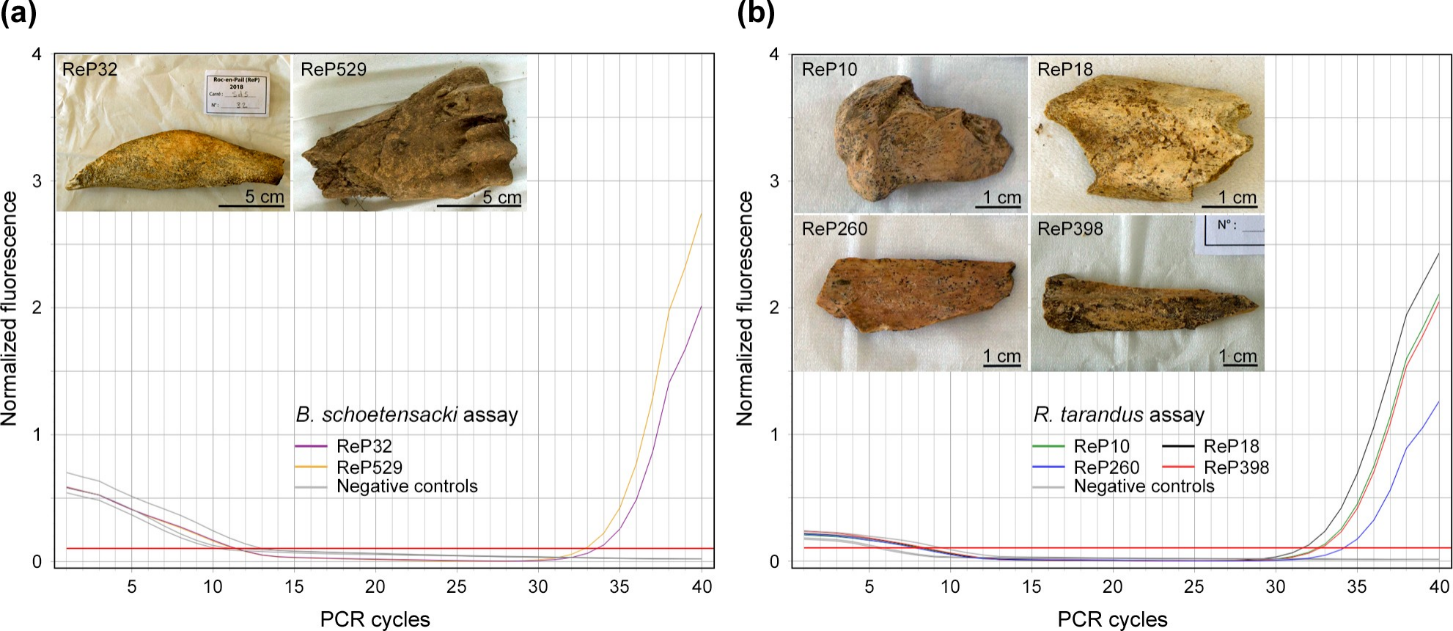 Fig 8. D(AB 
sT(ART pμl https://doi.org/10.1371/journal.pone.0230496.g008 been recorded [55], ´jol population (S6 Fig). The large size of this distal metatarsal suggests it belongs to a male individual. Turning to Roc-en-Pail Cervidae remains, Fig 8B shows examples of samples for which suc- cessful DNA amplification was achieved using the Rangifer tarandus assay. For the whole series of Cervidae  remains tested for DNA content (14 samples), TaqMan analysis disclosed the pres- ence of Rangifer  tarandus DNA in 7 bone fragments (S7 Fig, S1 Table), whereas Cervus  elaphus  DNA was never detected. ReP 18 specimen was studied using two DNA extracts obtained on separate days, and both of them indicated the presence of Rangifer  tarandus  DNA. Sequencing analysis confirmed the correct identification of Rangifer  tarandus DNA using our TaqMan assay (S5B Fig). Discussion This work evaluated the feasibility of using a mobile platform to perform ancient DNA analysis in museums lacking facilities for genetic studies, and as a complementary approach to archeo- logical fieldwork during an excavation campaign. The samples surveyed originate from cave and open-air sites spanning a 60,000-year time period, from MIS 5 (Roc-en-Pail) to MIS 2 (Enlène). Successful real-time DNA analysis was achieved for several animal species using a variety of remains, including coprolite, bone and tooth samples. Several lines of evidence support the notion that our method provides reliable data, notably that contamination and specificity issues were adequately addressed. First, negative controls (i. e. PCR blanks and mock extracts) always failed to yield an amplification signal. Second, the species for which DNA amplification was obtained are either extinct or no longer present in the vicinity of the sites where the studies were conducted. Third, when a sample evaluated pos- itive for DNA content was studied through two extracts, the second experiment corroborated the first one. Fourth, DNA sequencing carried out using the TaqMan assay primers or differ- ent primers confirmed that correct species identification had been achieved with the real-time PCR assays. PLOS ONE | https://doi.org/10.1371/journal.pone.0230496 March 18, 2020 14 / 21 Mobile aDNA laboratory Our mobile platform consists of two devices for DNA extraction (heater-mixer, minicentri- fuge) and of a compact real-time PCR machine. In order to make easily accessible the on-field approach, we paid special attention to set-up a platform that only includes commercially avail- able devices. The full set of instruments and pipettes of our mobile platform amounts to 15,000 €, and the cost to perform DNA extraction and real-time PCR analysis (4 replicates) with one TaqMan assay is 15€. The methods described here allow a single investigator to perform DNA extraction and analysis of 12 samples within 4 hours. The procedures for sample preparation and DNA extraction were designed to limit the number of instruments in the platform and the working time. Thus, instead of a drilling machine we used single-use surgical blades to scrap the bone surface and recover bone powder. This sampling procedure is consistent with the rec- ommendation to retrieve material from the compact bone surface for best endogenous DNA yield [17]. To speed up the DNA extraction process and limit sample handling, we did not per- form a bleach wash nor repeated incubation steps [14,15]. Instead, we used a single incubation step procedure and a similar extraction protocol for bone, tooth and coprolite samples. Thus, there is room for improving the on-field procedures for DNA extraction, while keeping in mind that sample handling and working time should be reduced as much as possible. For studying samples from animal species still present in the site environment, bleaching of the archeological material and implementing the platform with a portable clean room is recom- mended. For human samples, it would not be reasonable to perform on-field ancient DNA studies. The samples we screened originate from sites that have not been studied previously for ancient DNA. In Enlène, we focused on Bovinae remains from the deep cave sector that was inhabited by Magdalenian people 18,000 years ago. We detected Bison priscus  DNA in several bone samples, which provides a molecular support to confirm the notion that Magdalenian individuals from Enlène hunted the extinct steppe bison. For the Portel-Ouest cave, the analy- sis of cave hyena coprolites indicated better DNA preservation in the ~ 35,000-year-old (Upper Paleolithic) than in the ~ 40,000-year-old (Middle Paleolithic) layer. Moreover, we were able to detect Crocuta  as well as Bison DNA in some coprolites, indicating that our approach is useful to obtain genetic data on a carnivore and its diet. Interestingly, the bison DNA present in coprolites points to a species different from the one detected in Enlène. Pale- ontological data argue for the presence of Bison  priscus  mediator remains in the Portel-Ouest deposits, especially in the ~ 45,000-year-old F layer [35]. Thus, comparison of the paleontolog- ical and genetic data suggests the presence of several bison species in the cave paleoenviron- ment, possibly at different time periods (see below). Finally, Roc-en-Pail challenged our method for the analysis of MIS 5 (i.e. more than 71,000-year-old) samples from an open-air site. While the presence of reindeer remains indicates good agreement between the molecular and archeozoological data, the bison species disclosed at Roc-en-Pail by genetic studies was not fully anticipated and extends the observation made on the Portel cave samples. Recent studies attempted to elucidate the descent of the European bison or wisent (Bison  bonasus) by genomic analysis of remains sampled across Eurasia. Their complete mitochon- drial genome sequences revealed two clades [55–57]. One clade, referred to as Bb2 by Massi- lani et al. [56], includes the extant wisent as well as all historical and Holocene specimens and part of the Pleistocene ones. The other clade only includes Pleistocene specimens. The status of this clade is debated. It has been named clade Bb1 or X by the two groups of investigators who consider it as an extinct Bison bonasus  lineage [56,57]. We proposed that this clade corre- sponds to the extinct woodland bison (Bison  schoetensacki) but failed to convince others who rather adhere to the notion that Bison schoetensacki  became extinct during the Middle Pleisto- cene [58]. Whatever the exact status of the intriguing Bison  schoetensacki/Bb1-X clade, in the present studies we recorded it for time periods and paleoenvironments that fit with previous PLOS ONE | https://doi.org/10.1371/journal.pone.0230496 March 18, 2020 15 / 21 Mobile aDNA laboratory expectations [56,57]. Thus, it was present in the MIS 5 Roc-en-Pail and in the MIS 3 Portel- Ouest layers. Mixed faunal record in these layers suggest the presence of non-continuous deciduous forest as well as a steppe environment that hosted “non-analogue” faunal communi- ties as compared to those of present day [59]. By contrast, in the Enlène Magdalenian habitat (MIS 2 glacial period), we recorded Bison priscus  specimens. In conclusion, this work demonstrates the feasibility to perform ancient DNA analysis under a variety of working condition, including nearby an excavation site. The real-time PCR approach we used provides ancient DNA data within a few hours without on-site post-PCR processing of the samples, a prerequisite to avoid the dissemination of amplified DNA in sensi- tive environments. The robustness of the data was corroborated by subsequent DNA sequenc- ing analysis. With the ongoing progress of methods for DNA analysis, including portable sequencing devices [60], DNA studies. Supporting information S1 Fig ReRan  dus  bone sample (ReP49) from Roc-en-Pail. (a) Native bone sample; (b) the black line delin- eates the area from which the superficial cortex was scraped off before retrieving bone material from the red-circled zone for DNA extraction. (c, d) Crocuta  crocuta coprolite (T7) from the Portel cave. (c) Native coprolite sample; (d) a cortical fragment has been removed to recover material from the coprolite core for DNA extraction. (e) Bone powder used for DNA extrac- tion. Scale bars: 1 cm. (JPG) S2 Fig Enène BisDNASca cm. (JPG) S3 Fig PoCro) D Scale bars: 1 cm. (JPG) S4 Fig RoBisDNASca bars: 5 cm. (JPG) S5 Fig DNBovandCersamBov  samples. The upper part of the figure displays sequence logos derived from 33,267 (Roc-en- Pail 32) and 30,091 (Roc-en-Pail 529) DNA reads. Only the sequence located between the PCR primers is shown. At each position, the upper letter corresponds to the predominant nucleo- tide. The lower part of the figure shows the orthologous reference sequences of the Bison schoe-  tensacki  (NC_033873), Bison  pricus  (NC_027233), Bison  bonasus  (NC_014044), and Bos  primigenius (NC_013996) mitochondrial genomes. For both Roc-en-Pail samples, the consen- sus sequence is identical to the Bison  schoetensacki  reference sequence. Dots indicate sequence identity. (b) Cervidae  sample. The upper part of the figure displays sequence logos derived from 23,481 (Roc-en-Pail 18) and 2,229 (Roc-en-Pail 398) DNA reads. The lower part of the figure shows the orthologous reference sequences of the Rangifer  tarandus (NC_007703), Cer-  vus  elaphus  (NC_007704), Capreolus  capreolus  (NC_020684), Dama  dama  (NC_020700) mito- chondrial genomes, and the orthologous sequence of the Megaloceros  giganteus  (AM182645) mitochondrial cytB gene. For both Roc-en-Pail samples, the consensus sequence is identical to PLOS ONE | https://doi.org/10.1371/journal.pone.0230496 March 18, 2020 16 / 21 Mobile aDNA laboratory the Rangifer  tarandus  reference sequence. (JPG) S6 Fig Com (blue dots) bison specimens. (JPG) S7 Fig RoRanDNASca bars: 1 cm. (JPG) S1 Table Summ (DOCX) Acknowledgments All necessary permits were obtained for the described study, which complied with all relevant ´ne ´gional de l’Arche ´on-Jean Gre 66720 Tautavel, France), and the DRAC/SRA Pays-de-la-Loire (1 rue Stanislas Baudry, 44035 Nantes, France) for permitting us to analyze archeological remains from the Enlène cave, the Portel cave, and the Roc-en-Pail site, respectively. We also thank D. Berthet and M. Philippe for giving us access to the collection of bison specimens from the Muse (Lyon, France) for osteometric measurements. Grants to SS were kindly hosted by the Socie ´ ´tudes scientifiques de l’Anjou and Angers Muse (Barault family, Luc and Aude Pignon) for their kind authorization to perform excavation in their fields. JME, NS, SS, and JU thank the 2018 volunteer excavation team in Roc-en-Pail. SS is grateful to the municipality of Roc-en-Pail for its support, in particular Philippe Jammes. ´e de l’Homme (Plateforme Pale ´e de l’Homme, Paris) and the Service de Syste tique Mole also wish to thank P. Verdu and O. Giroud for extensive discussions about the goal of this study, and D. Dalet for the authorization to use the base map (http://d-maps.com/carte.php? num_car=2224&lang=fr) displayed in Fig 1A. Author Contributions Conceptualization: Jean-Marc Elalouf. Funding acquisition: Anne-Sophie Lartigot-Campin, Sylvain Soriano, Jean-Marc Elalouf. ´mie Se ´ric Maksud, Robert Begoue Sylvain Soriano, Jean-Marc Elalouf. Methodology: Jose Project administration: Anne-Marie Moigne, Sylvain Soriano, Jean-Marc Elalouf. ´zian, Robert Begoue ´zian, Robert Begoue Elalouf. PLOS ONE | https://doi.org/10.1371/journal.pone.0230496 March 18, 2020 17 / 21 Mobile aDNA laboratory ´ Utge, Jean-Marc Elalouf. ¨n, Jean-Marc Elalouf. ´vêque, Anne-Sophie Lartigot-Campin, Agnès ¨n, Sylvain Soriano, Jean-Marc Elalouf. ´ Utge, Christine Verna, Jean-Marc Elalouf. References 1 Miller W, Drautz DI, Ratan A, Pusey B, Qi J, Lesk AM, et al. Sequencing the nuclear genome of the extinct wooly mammoth. Nature. 2008; 456: 387–390. https://doi.org/10.1038/nature07446 PMID: 19020620 2. Rasmussen M, Li Y, Lindgreen S, Pedersen JS, Albrechtsen A, Moltke I, et al. Ancient human genome sequence of an extinct Palaeo-Eskimo. Nature. 2010; 463: 757–762. https://doi.org/10.1038/ nature08835 PMID: 20148029 3 Green RE, Krause J, Briggs AW, Maricic T, Stenzel U, Kircher M, et al. A draft sequence of the Nean- dertal genome. Science. 2010; 328: 710–722. https://doi.org/10.1126/science.1188021 PMID: 20448178 4 Reich D, Green RE, Kircher M, Krause J, Patterson N, Durand EY, et al. Genetic history of an archaic hominin group from Denisova Cave in Siberia. Nature. 2010; 468: 1053–1060. https://doi.org/10.1038/ nature09710 PMID: 21179161 5 Rawlence NJ, Wood JR, Armstrong KN, Cooper A. DNA content and distribution in ancient feathers and potential to reconstruct the plumage of extinct avian taxa. Proc Biol Sci. 2009; 276: 3395–3402. https:// doi.org/10.1098/rspb.2009.0755 PMID 19570784 6 Oskam CL, Haile J, McLay E, Rigby P, Allentoft ME, Olsen ME, et al. Fossil avian eggshell preserves ancient DNA. Proc Biol Sci. 2010; 277: 1991–2000. https://doi.org/10.1098/rspb.2009.2019 PMID: 20219731 7 Warinner C, Speller C, Collins MJ. A new era in palaeomicrobiology: prospects for ancient dental calcu- lus as a long-term record of the human oral microbiome. Philos Trans R Soc Lond B Biol Sci. 2015; 370: 20130376. https://doi.org/10.1098/rstb.2013.0376 PMID: 25487328 8 Der Sarkissian C, Pichereau V, Dupont C, Ilsøe PC, Perrigault M, Butler P, et al. Ancient DNA analysis identifies marine mollusc shells as new metagenomic archives of the past. Mol Ecol Resour. 2017; 17: 835–853. https://doi.org/10.1111/1755-0998.12679 PMID: 28394451 9 Slon V, Hopfe C, Weiß CL, Mafessoni F, de la Rasilla M, Lalueza-Fox C, et al. Neandertal and Deniso- van DNA from Pleistocene sediments. Science. 2017; 356: 605–608. https://doi.org/10.1126/science. aam9695 PMID: 28450384 10 Gilbert MT, Tomsho LP, Rendulic S, Packard M, Drautz DI, Sher A, et al. Whole-genome shotgun sequencing of mitochondria from ancient hair shafts. Science. 2007; 317: 1927–1930. https://doi.org/ 10.1126/science.1146971 PMI 17901335 11 Bon C, Berthonaud V, Maksud F, Labadie K, Poulain J, Artiguenave F, et al. Coprolites as a source of information on the genome and diet of the cave hyena. Proc Biol Sci. 2012; 279: 2825–2830. https://doi. org/10.1098/rspb.2012.0358 PMID: 22456883 12 Gamba C, Jones ER, Teasdale MD, McLaughlin RL, Gonzalez-Fortes G, Mattiangeli V, et al. Genome flux and stasis in a five millennium transect of European prehistory. Nat Commun. 2014; 5: 5257. https://doi.org/10.1038/ncomms6257 PMID: 25334030 13 Dabney J, Knapp M, Glocke I, Gansauge MT, Weihmann A, Nickel B, et al. Complete mitochondrial genome sequence of a Middle Pleistocene cave bear reconstructed from ultrashort DNA fragments. Proc Natl Acad Sci U S A. 2013; 110: 15758–15763. https://doi.org/10.1073/pnas.1314445110 PMID: 24019490 14 Gamba C, Hanghøj K, Gaunitz C, Alfarhan AH, Alquraishi SA, Al-Rasheid KA, et al. Comparing the per- formance of three ancient DNA extraction methods for high-throughput sequencing. Mol Ecol Resour. 2016; 16: 459–469. https://doi.org/10.1111/1755-0998.12470 PMID: 26401836 15 Boessenkool S, Hanghøj K, Nistelberger HM, Der Sarkissian C, Gondek AT, Orlando L, et al. Combin- ing bleach and mild predigestion improves ancient DNA recovery from bones. Mol Ecol Resour. 2017; 17: 742–751. https://doi.org/10.1111/1755-0998.12623 PMID: 27790833 PLOS ONE | https://doi.org/10.1371/journal.pone.0230496 March 18, 2020 18 / 21 Mobile aDNA laboratory 16 Pinhasi R, Fernandes D, Sirak K, Novak M, Connell S, Alpaslan-Roodenberg S, et al. Optimal Ancient DNA Yields from the Inner Ear Part of the Human Petrous Bone. PLoS One. 2015; 10: e0129102. https://doi.org/10.1371/journal.pone.0129102 PMID: 26086078 17 Alberti F, Gonzalez J, Paijmans JLA, Basler N, Preick M, Henneberger K, et al. Optimized DNA sam- pling of ancient bones using Computed Tomography scans. Mol Ecol Resour. 2018; 18: 1196–1208. https://doi.org/10.1111/1755-0998.12911 PMID: 29877032 18 ´  risation in situ du pigment noir de quelques œuvres ´  tales de la Grotte de Rouffignac à  l’aide d’un système portable d’analyse par fluorescence X ´  osciences. 2005; 29: 61–68. https://doi.org/10.4000/archeosciences.614 19. ´  A, Prinsloo LC, Paris C, Colomban P, Smith B. The first in situ Raman spectroscopic study of San rock art in South Africa: procedures and preliminary results. J Raman Spectrosc. 2011; 42: 399– 406. https://doi.org/10.1002/jrs.2682 20 Beck L, Genty D, Lahlil S, Lebon M, Tereygeol F, Vignaud C, et al. Non-destructive portable analytical techniques for carbon in situ screening before sampling for dating prehistoric rock paintings. Radiocar- bon. 2013; 55: 436–444. https://doi.org/10.1017/S003382220005757X 21 Almassian DR, Cockrell LM, Nelson WM. Portable nucleic acid thermocyclers. Chem Soc Rev. 2013; 42: 8769–8798. https://doi.org/10.1039/c3cs60144g PMID: 24030680 22 Morrison J, Watts G, Hobbs G, Dawnay N. Field-based detection of biological samples for forensic anal- ysis: Established techniques, novel tools, and future innovations. Forensic Sci Int. 2018; 285: 147–160. https://doi.org/10.1016/j.forsciint.2018.02.002 PMID: 29518713 23 Pruvost M, Schwarz R, Correia VB, Champlot S, Braguier S, Morel N, et al. Freshly excavated fossil bones are best for amplification of ancient DNA. Proc Natl Acad Sci USA. 2007; 104: 739–744. https:// doi.org/10.1073/pnas.0610257104 PMID: 17210911 24 Pilli E, Modi A, Serpico C, Achilli A, Lancioni H, Lippi B, et al. Monitoring DNA contamination in handled vs. directly excavated ancient human skeletal remains. PLoS One. 2013; 8: e52524. https://doi.org/10. 1371/journal.pone.0052524 PMID: 23372650 25 Kutyavin IV, Afonina IA, Mills A, Gorn VV, Lukhtanov EA, Belousov ES, et al. 3’-minor groove binder- DNA probes increase sequence specificity at PCR extension temperatures. Nucleic Acids Res. 2000; 28: 655–661. https://doi.org/10.1093/nar/28.2.655 PMID: 10606668 26 ¨  n H, Breuil H. Les cavernes du Volp, Trois-Frères, Tuc d’Audoubert à  Montesquieu-Avantès ´  tiers Graphiques, 1958. 27 ¨  n R, Fritz C, Tosello G, Clottes J, Pastoors A, Faist F. Le sanctuaire secret des bisons; il y a 14 ´  ditions d’art et Association Louis ¨  n; 2009. 28 ¨  n R, Clottes J, Feruglio V, Pastoors A. La caverne des Trois-Frères; anthologie d’un exception- ´  ditions d’art et Association Louis Be 29 ¨  n L. Notre campagne de fouilles dans la caverne des Trois-Frères (Ariège) en 1930–1931. In: ´  historique, Ve session de l’Institut inter- national d’anthropologie, Paris, 1931. 30 ¨  n R, Pastoors A, Clottes J. La grotte d’Enlène; immersion dans un habitat magdale ´  goue 31 ´  historique de France, XXIe session, Quercy-Montauban-Cahors; 1979. vol 1: pp. 58–59, 32 ˆ  ge du renne. Montignac: Centre ´  historiques; 1952. 33 Becam G, Chevalier T. Neandertal features of the deciduous and permanent teeth from Portel-Ouest Cave (Ariège, France). Am J Phys Anthropol. 2019; 168: 45–69. https://doi.org/10.1002/ajpa.23719 PMID: 30462354 34 ´  e du Portel Ouest (Loubens, Ariège): stratigraphie ge ´  olithique supe 35 ´  thode U-Th. ´  ontologie humaine, Paris, France. 1994. 36 ´  ne Archaeol Sci. 1999; 26: 1145–1158. https://doi.org/10.1006/jasc.1999.0366 37 ´  ´  istocènes de ´  enne. Thesis, Universite PLOS ONE | https://doi.org/10.1371/journal.pone.0230496 March 18, 2020 19 / 21 Mobile aDNA laboratory 38 Prince G. Contribution à  l’e ´  tude techno-typologique des industries mouste gnan, Perpignan, France. 2000. 39 Marquet JL, Ve sur la frange septentrionale des Pyre  ´  es ariègeoises au Wu 314. 40 ´  zian R. E Ouest (Ariège, France). Cadres biostatigraphique, biochronologique et pale Universite 2014PERP1202/document 41 Renault-Miskovsky J, Girard M. Palynologie des grottes de Montmaurin (Haute-Garonne) et du versant ´  lations interse 9: 185–201. https://doi.org/10.3406/quate.1998.1602 42 Farge D. Une colonie de Myelophages en Anjou. Traces de l’homme à  la fin de la pe mouth et de l’Ours, et au de sion, Angers. Paris: Socie ´  franc 43 Gruet M. L’apport de deux sites angevins à  la chronologie des terrasses fluviales: Roc-en-Pail en Cha- lonnes sur Loire et Port-Launay sur la Sarthe. Bulletin de l’Association franc naire. 1984; 21: 13–18. 44 Roucoules R. Contribution à  l’e en-Pail. Thesis, Faculte 45 Visset L. Etude palynologique de l’abri-sous-roche de Roc-en-Pail en Chalonnes-sur-Loire (Maine et Loire). Mem Soc Etudes Sci Anjou. 1980; 4: 87–117. 46 Lebreton L, Soriano S. Taphonomie des micromammifères et reconstitution pale ´  istocène supe 74. https://doi.org/10.4000/quaternaire.8638 47 Antoine P, Coutard S, Guerin G, Deschodt L, Goval E, Locht JL, et al. Upper Pleistocene loess-palaeo- sol records from Northern France in the European context: Environmental background and dating of the Middle Palaeolithic. Quaternary International. 2016; 411: 4–24. https://doi.org/10.1016/j.quaint.2015. 11.036 48 Marsolier-Kergoat MC, Palacio P, Berthonaud V, Maksud F, Stafford T, Be extinct steppe bison (Bison priscus) mitochondrial genome in the Trois-Frères paleolithic painted cave. PLoS One. 2015; 10: e0128267. https://doi.org/10.1371/journal.pone.0128267 PMID: 26083419 49 Martin M. Cutadapt removes adapter sequences from high-throughput sequencing reads. EMBnet. 2011; 17: 10–12. https://doi.org/org/10.14806/ej.17.1.200 50 Bembom O. seqLogo: Sequence logos for DNA sequence alignments. R package version 1.52.0. 2019. 51 Kurte 52 Werdelin L, Solounias N. The Hyaenidae: taxonomy, systematics and evolution. Fossils and Strata. 1991; 30: 1–104. 53 Rohland N, Pollack JL, Nagel D, Beauval C, Airvaux J, Pa ¨  bo S, et al. The population history of extant and extinct hyenas. Mol Biol Evol. 2005; 22: 2435–2443. https://doi.org/10.1093/molbev/msi244 PMID: 16120805 54 Stiller M, Green RE, Ronan M, Simons JF, Du L, He W, et al. Patterns of nucleotide misincorporations during enzymatic amplification and direct large-scale sequencing of ancient DNA. Proc Natl Acad Sci USA. 2006; 103: 13578–13584. https://doi.org/10.1073/pnas.0605327103 PMID: 16938852 55 Palacio P, Berthonaud V, Gue extinct Bison schoetensacki establish it as a sister species of the extant European bison (Bison bona- sus). BMC Evol Biol. 2017; 17: 48. https://doi.org/10.1186/s12862-017-0894-2 PMID: 28187706 56 Massilani D, Guimaraes S, Brugal J-P, Bennett EA, Tokarska M, Arbogast RM, et al. Past climate changes, population dynamics and the origin of Bison in Europe. BMC Biol. 2016; 14: 93. https://doi. org/10.1186/s12915-016-0317-7 PMID: 27769298 57 Soubrier J, Gower G, Chen K, Richards SM, Llamas B, Mitchell KJ, et al. Early cave art and ancient DNA record the origin of European bison. Nat Commun. 2016; 7: 13158. https://doi.org/10.1038/ ncomms13158 PMID 27754477 58 Grange T, Brugal JP, Flori L, Gautier M, Uzunidis A, Geigl EM. The Evolution and Population Diversity of Bison in Pleistocene and Holocene Eurasia: Sex Matters. Diversity. 2018; 10: 65. https://doi.org/10. 3390/d10030065 59 Stewart JR, van Kolfschoten M, Markova A, Musil R. The mammalian faunas of Europe during Oxygen Isotope Stage three. In: van Andel TH, Davies W, editors. Neanderthals and modern humans in the PLOS ONE | https://doi.org/10.1371/journal.pone.0230496 March 18, 2020 20 / 21 Mobile aDNA laboratory European landscape during the last glaciation, 60,000 to 20,000 years ago: archaeological results of the stage 3 project. McDonald Institute Monograph Series; 2003. pp. 103–129. 60 Johnson SS, Zaikova E, Goerlitz DS, Bai Y, Tighe SW. Real-Time DNA Sequencing in the Antarctic Dry Valleys Using the Oxford Nanopore Sequencer. J Biomol Tech. 2017; 28: 2–7. https://doi.org/10.7171/ jbt.17-2801-009 PMI 28337073 PLOS ONE | https://doi.org/10.1371/journal.pone.0230496 March 18, 2020 21 / 21 